26 қантар күнi мектеп кiтапханасында  9 "Б" сынып оқушылары мен  Шәкәрім Құдайбердіұлының 165  жыл  туғанына орай  кiтапханалық шолу өттi. Шәкәрiм – ақын, жазушы, тарихшы, композитор. Абаймен замандас әрі інісі, әрі ол негізін салған реалистік әдебиет дәстүрлерін алға апарушы ізбасары. Өзі өмір сүрген ортаның қоғамдық-саяси және әлеуметтік сыр-сипаттарын керебілуде, қоғам мен адам табиғатындағы кемшіліктерді зерделеуде, туған халқына түзу жол көрсетуде Құдайбердіұлы Абай бағытын ұстанды. Абай ағасының жетекшілігімен жан сарайын байытқан Құдайбердіұлы заманында қазақ арасындағы аса білімдар адамдардың бірі болды. Араб, парсы, түрік, орыс тілдерін жетік білді. 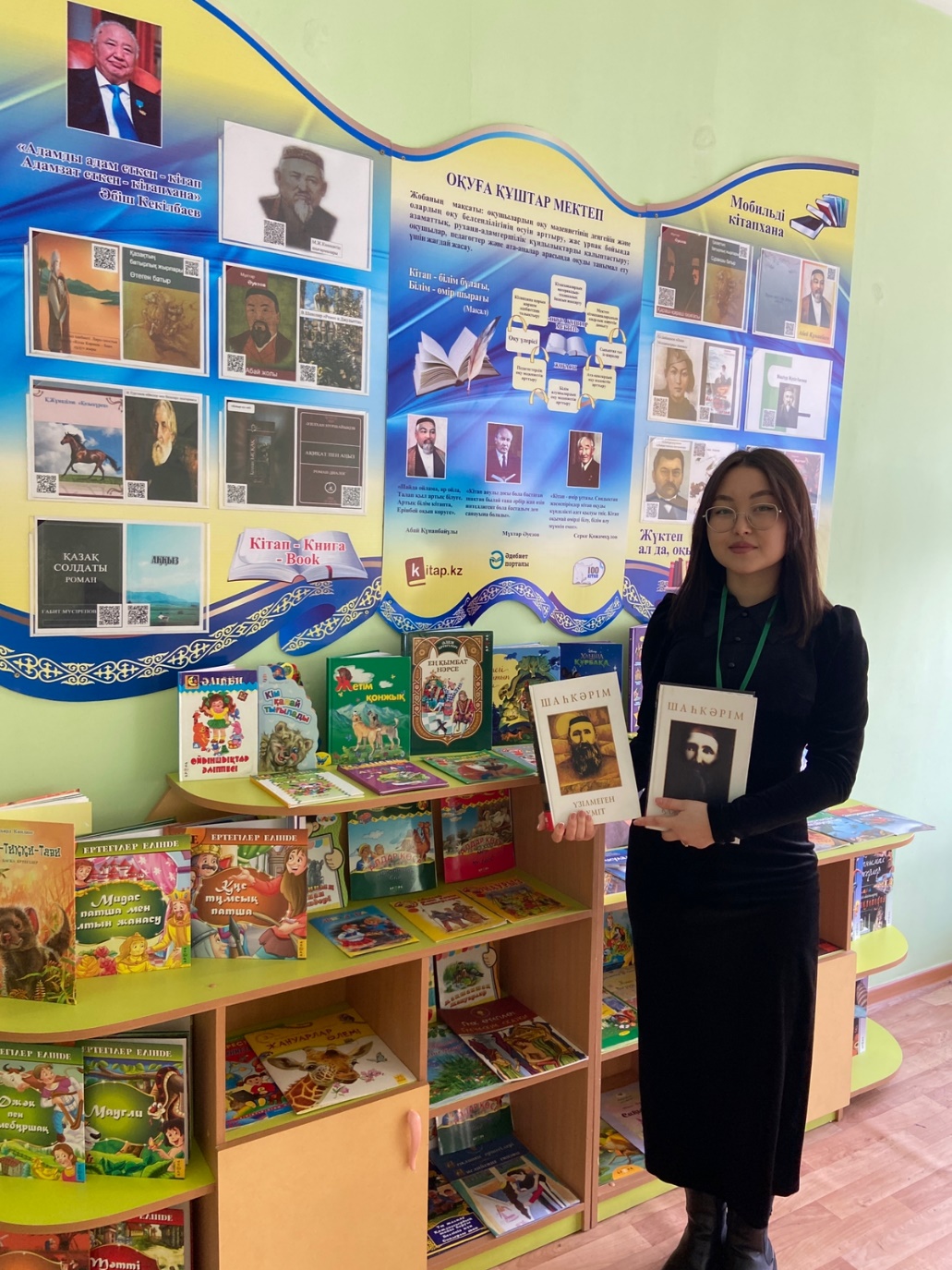 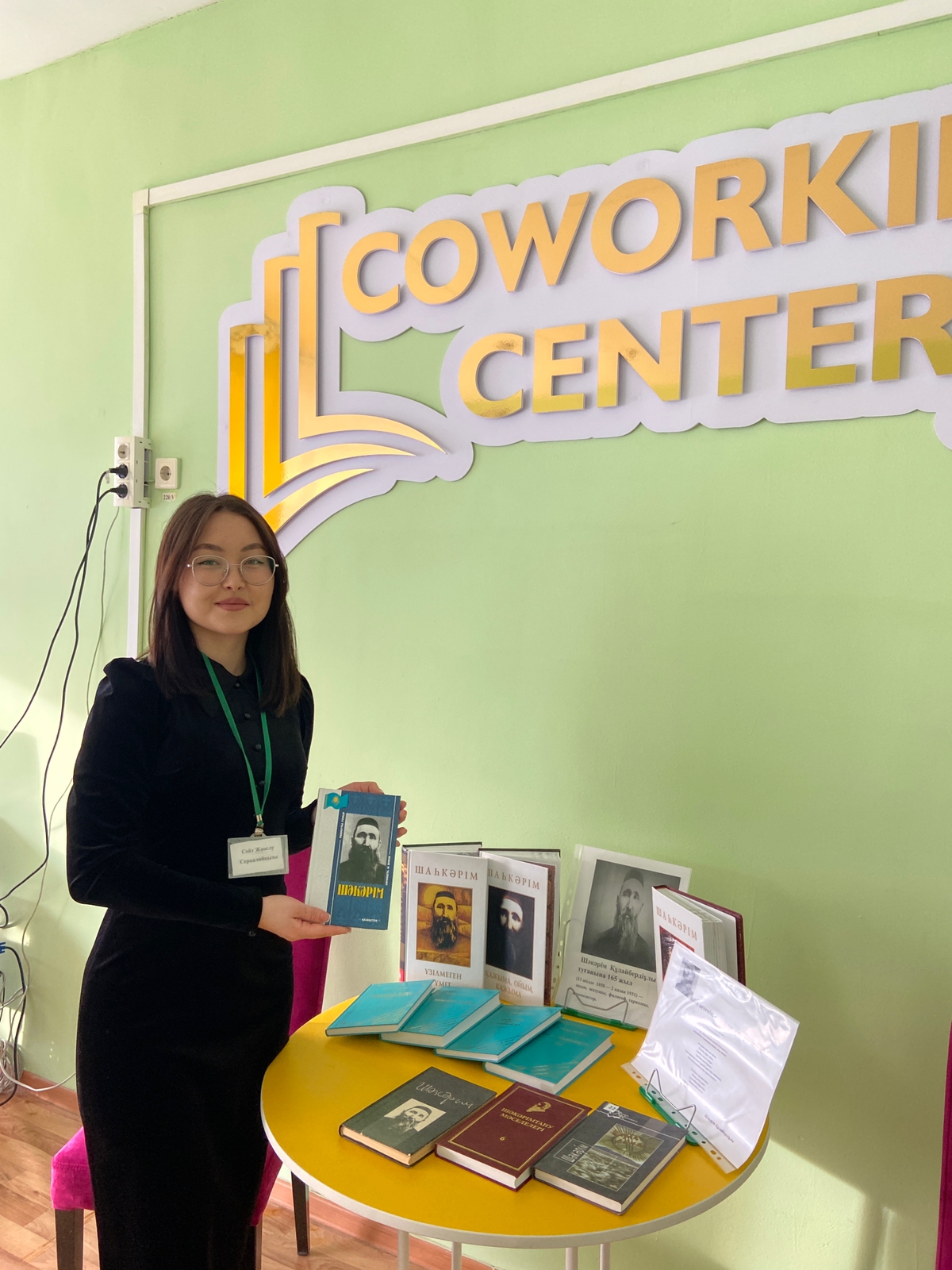 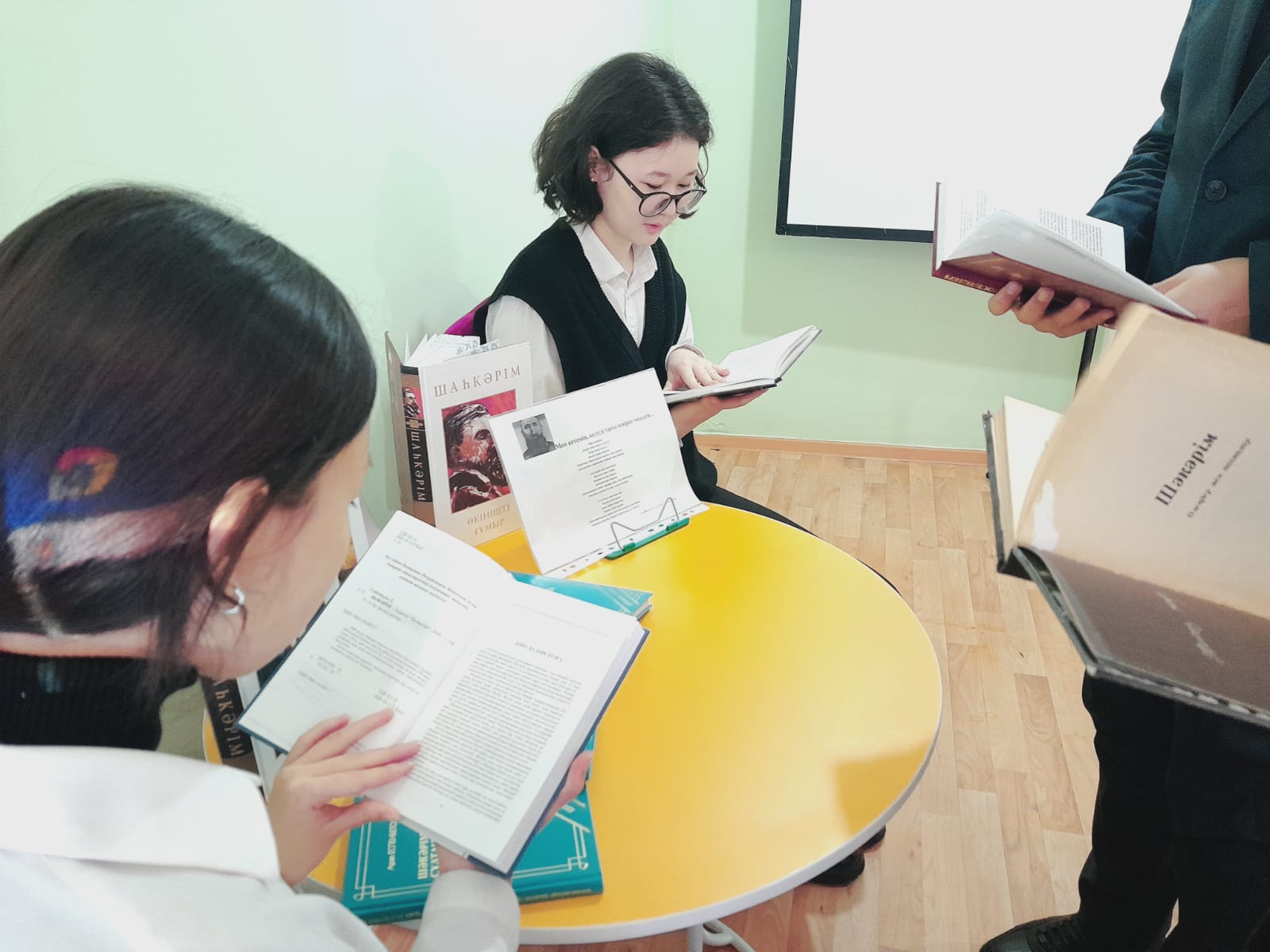 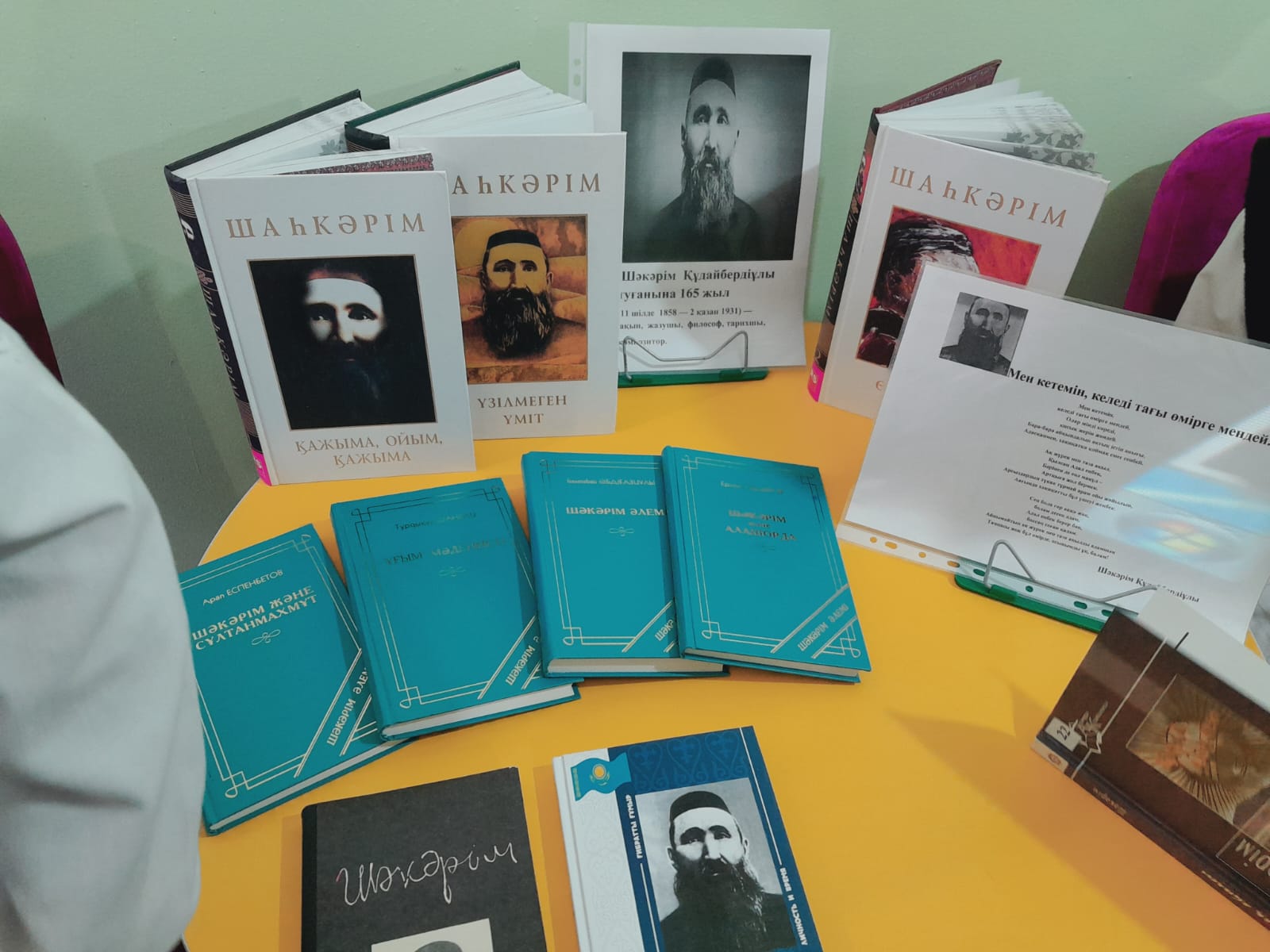 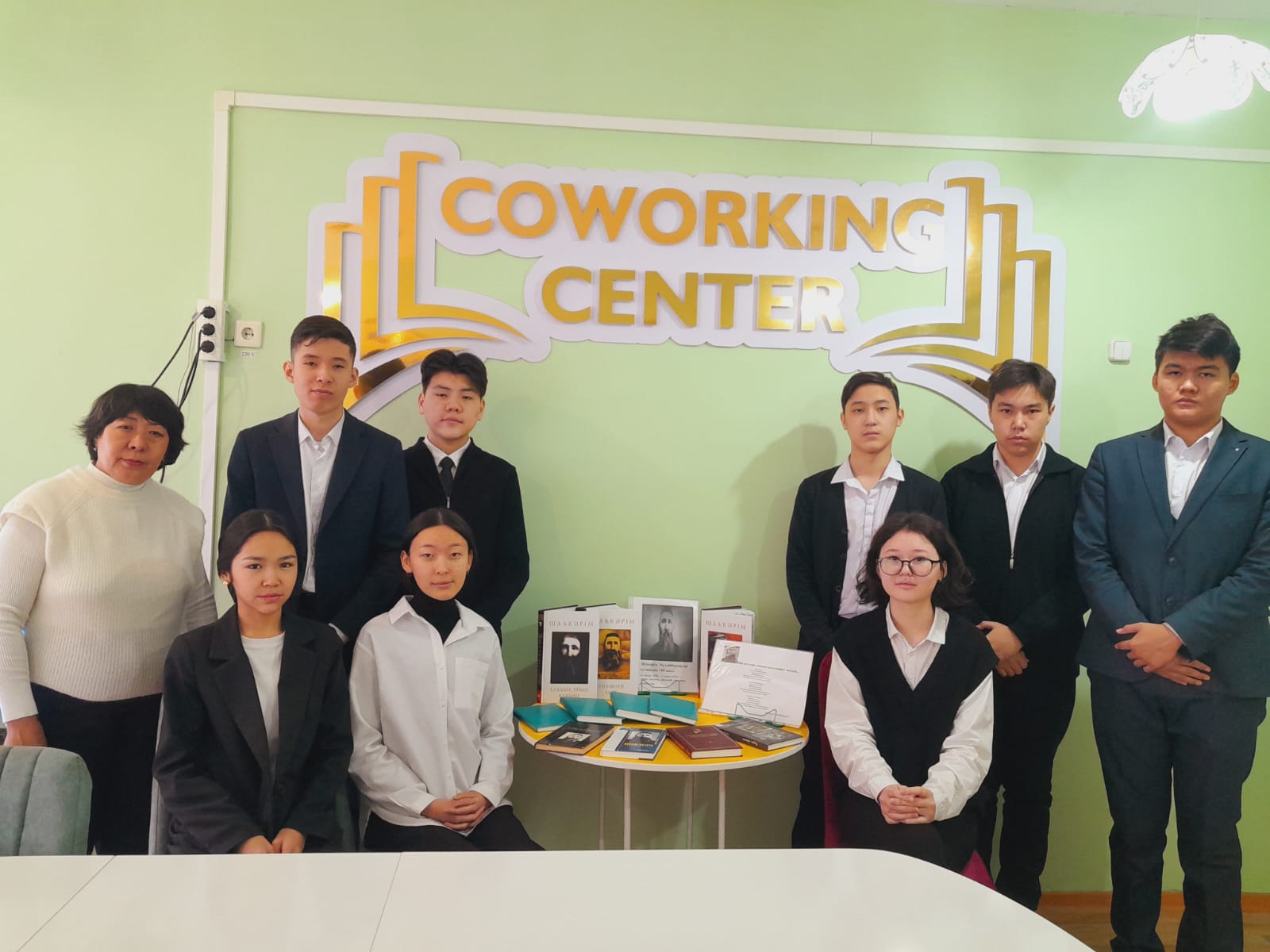 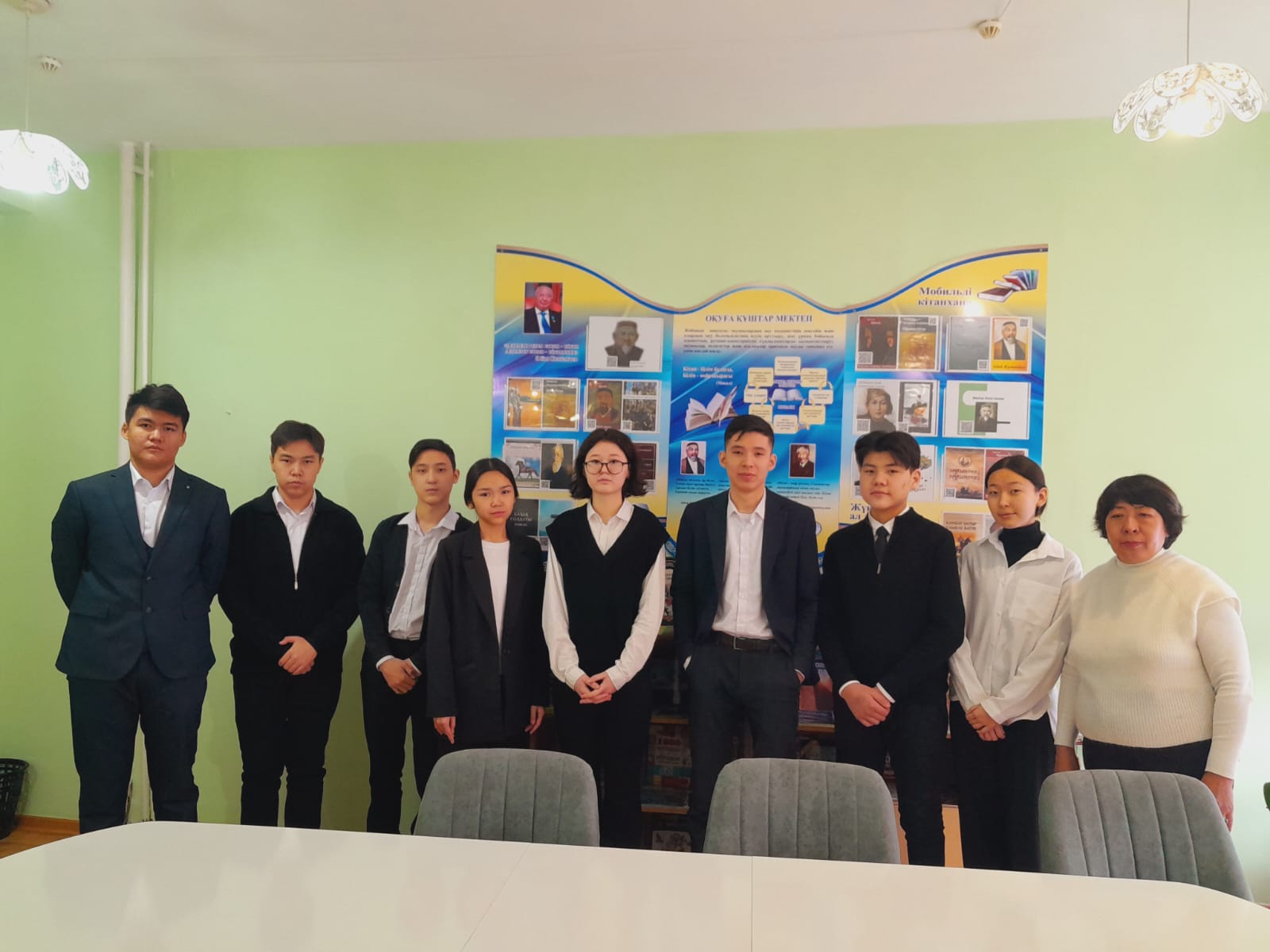 